International Classifications of Diseases (ICD)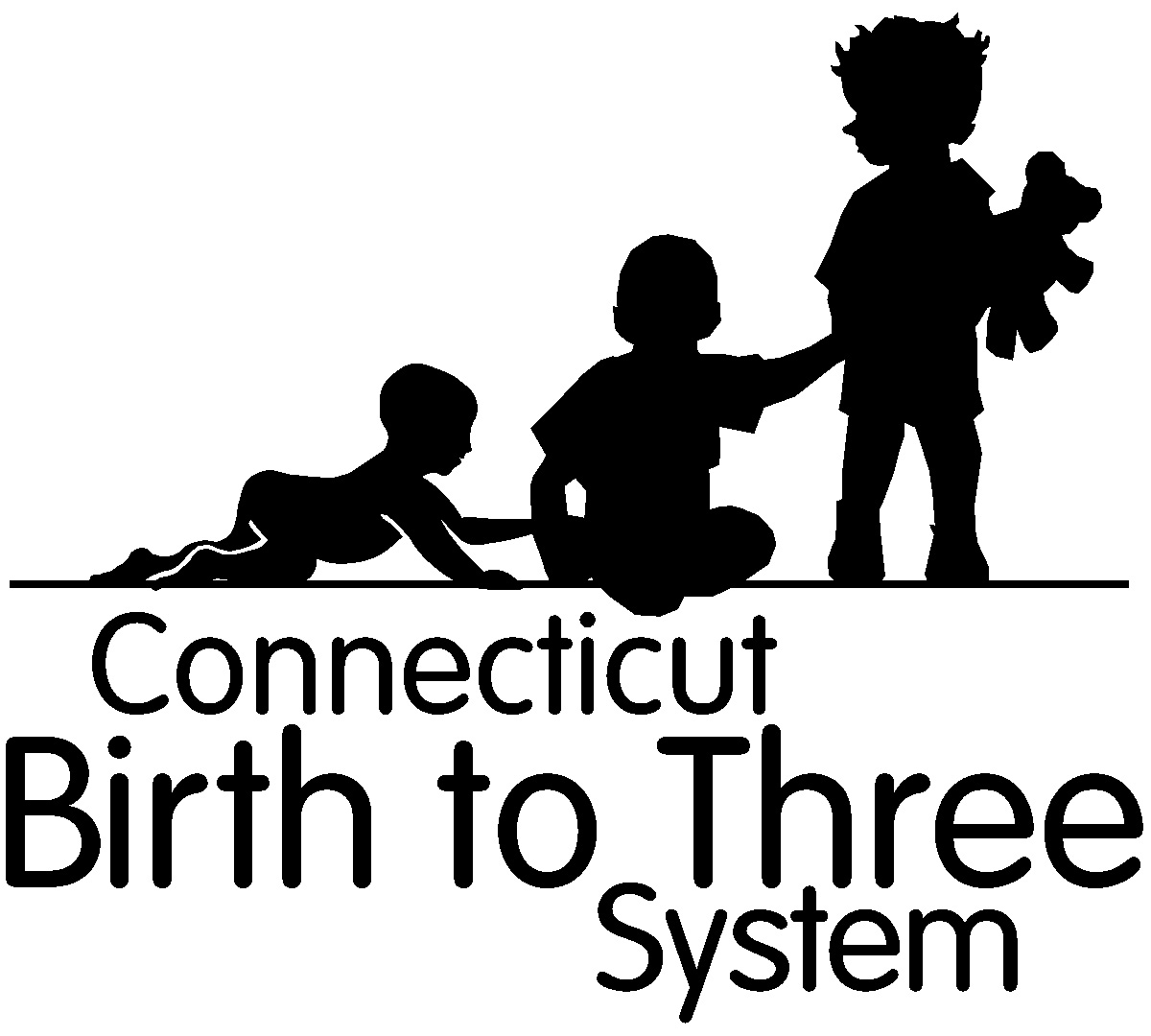 and the CT Birth to Three System________________________________________Clinical Opinion of Developmental Delay________________________________________ICD-10 code   R62.50 “Unspecified lack of expected normal physiological development in childhood”______________________________________________________________________The is the only use permitted for this code.  It is not valid as an Evaluated Diagnosis.A child found eligible due to CoDD must have eligibility determined using a standardized instrument  iwthin six months. _____________________________________________________________________Refer to the Procedure entitled, “Initial Evaluation and Assessment”, page 4, excerpted here:Eligibility Using Clinical Opinion to Substantiate Developmental DelayInfrequently, standardized instruments cannot be completed because they are not applicable due to an infant’s age or significant illness, or would require significant adaptation for a child to perform the items, thereby invalidating the results.  When this is the case, the informed clinical opinion of an appropriately composed evaluation team may be used to substantiate the equivalent delay of 2 SD below the mean in one area of development or 1.5 SD below the mean in two areas of development.  Prior to deciding to use clinical opinion, domain specific SNR tools that have more concentration in one area should be considered.  When eligibility determination is made through use of clinical opinion, the child:Must be re-evaluated within 6 months using a SNR tool and exhibit delay meeting eligibility criteria to remain in program (Do Not change eligibility status in data system)Should be exited within the month if they do not meet eligibility criteria, noting completion of IFSP as reason for exit and documenting in the data system that initial eligibility was due to clinical opinion and the child no longer meets eligibility criteria.  